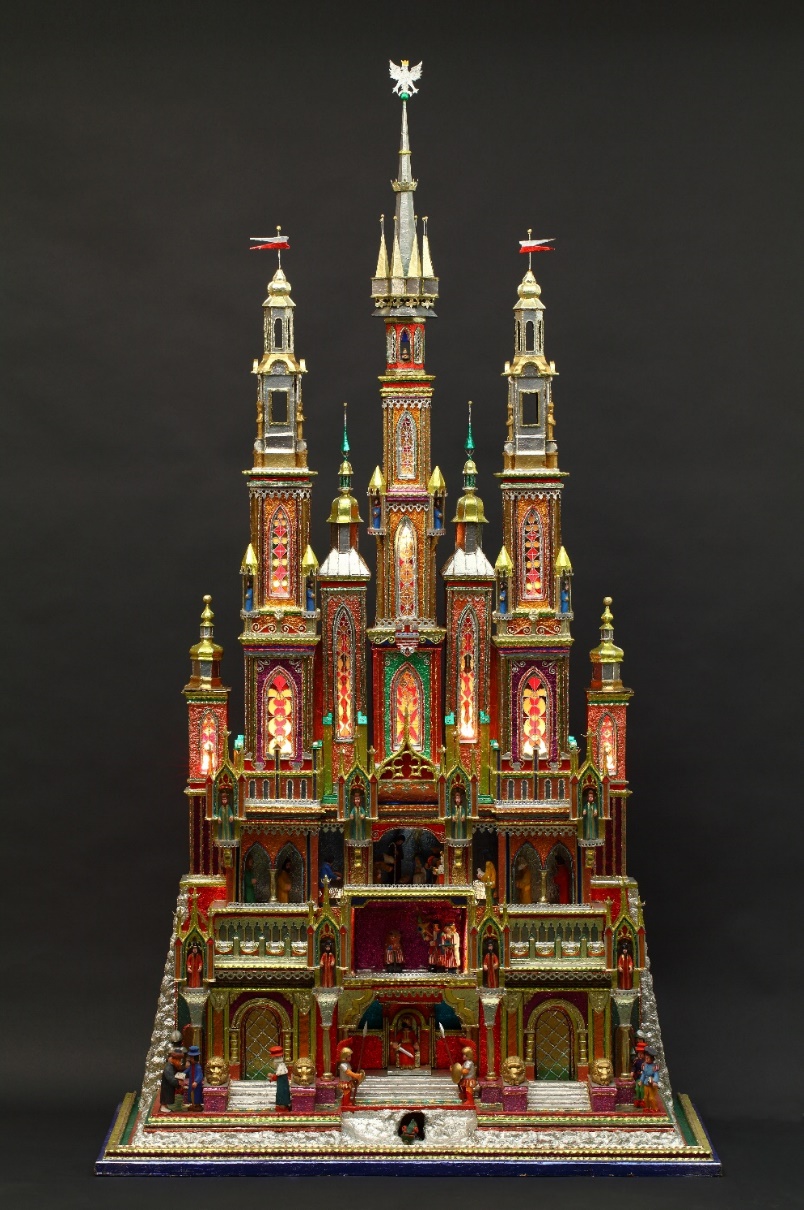 Tytuł: 			Szopka KrakowskaAutor: 			Zygmunt GrabarskiCzas powstania: 	1982 rokMiejsce powstania: 	KrakówMateriał: 			drewno, tektura, papier, foliaW zbiorach: 		Muzeum KrakowaSzopka to stajenka, w której urodził się Jezus Chrystus.Szopki budowane były z okazji świąt Bożego Narodzenia. Pokazywały świętą rodzinę i żłóbek w stajence.W Krakowie szopki wyglądały inaczej. Szopka krakowska nie jest stajenką. To kolorowa, ozdobna budowla. Szopka krakowska jest podobna do znanych budynków w Krakowie. Ma kilka pięter i wysokie wieże, podobne do wież kościołów. Szopka krakowska jest zrobiona z tektury oklejonej błyszczącymi foliami. W szopce krakowskiej znajdziesz Świętą Rodzinę i postaci z Pisma Świętego.Zobaczysz też postaci z legend i ludzi którzy żyli kiedyś w Krakowie.Ta szopka jest duża. Jest wyższa od wysokiego człowieka. Jest bardzo kolorowa, z dużą ilością koloru czerwonego, zielonego 
i złotego. Ma witraże, czyli okienka z kolorowych szybek. W środku szopki świecą się żarówki.Na każdym piętrze szopki znajdują się różne postaci:- Trzej Królowie oraz Pasterze odwiedzają Świętą Rodzinę- król Herod siedzi na tronie- trębacz gra hejnał z wieży kościoła Mariackiego- smok wychodzi ze smoczej jamy- krakowiak trzyma szopkę Tę szopkę zbudował na konkurs Zygmunt Grabarski.Zygmunt Grabarski to szopkarz z Krakowa. Szopka dostała pierwszą, czyli najważniejszą nagrodę w konkursie. Autorzy tekstów: Julia Lizurek, Anna Jeżowska-Siwek.Korekta tekstów: Katarzyna Bury, Elżbieta Lang, Witold Turdza. Teksty napisano w Muzeum Krakowa w 2021 roku.Ten tekst dofinansowano ze środków Ministra Kultury, Dziedzictwa Narodowego i Sportu pochodzących z Funduszu Promocji Kultury.Minister przekazał Muzeum Krakowa pieniądze, żeby zapłacić autorom tekstu.